ИЗВЕШТАЈ О СТРУЧНОМ УСАВРШАВАЊУПрема Правилнику о сталном стручном усавршавању и напредовању у звања  наставника, васпитача, и стручних сарадника ("Службeни глaсник РС", бр. 81/17 и 48/18) протекле школске године активности на стручном усавршавању педагошких кадрова одвијале су се путем добровољног присуства одређеног броја наставника на семинарима и симпозијумима које су током школске године и за време зимског распуста организовале компетентне образовне и здравствене институције у Зрењанину и у другим градовима у земљи, Министарство просвете РС, као и стручна удружења и активи, невладине организације и др. Годишњим планом за 2019/20. планиран одређен број обавезних и изборних семинара из Каталога стручног усавршавања запослених у образовању, али због недостатка финансијских средстава школа није била у могућности да реализује план у потпуности.Наставници су се едуковали и усавршавали у складу са могућностима.Током ове школске године, дана 07.04.2020. био је заказан семинар (које је укључивао део непоредног рада и 20 сати он лине наставе), „Проблемски и истраживачки оријентисана настава“ , али због  проглашења ванредног стања није реализован.ПОДАЦИ О ИНДИВИДУАЛНОМ СТРУЧНОМ УСАВРШАВАЊУСтручно веће физике, математике и информатикеЧланови стручног већа;  Биљана Гошевски, Андреа Стојић, Вилмош Видач, Марков Александра (председник), Габријела Мезеи Њергеш (заменник председника), Надежда Капор, Мелеги Золтан, Нађ АндреРЕАЛИЗАЦИЈА  СТРУЧНОГ  УСАВРШАВАЊА  У  УСТАНОВИРЕАЛИЗАЦИЈА  СТРУЧНОГ  УСАВРШАВАЊА  ВАН   УСТАНОВЕСтручно веће страних језикаЧланови стручног већа: . Душица Момирски, професор енглеског језика; Даниел Киш, професор немачког језика;  Радивој Велисављевић,  професор руског језика; Вера Радишић, професор француског и латинског језика (до јануара месеца 2020.године); Јована Надрљански , професор латинског језика.РЕАЛИЗАЦИЈА  СТРУЧНОГ  УСАВРШАВАЊА  У  УСТАНОВИРЕАЛИЗАЦИЈА  СТРУЧНОГ  УСАВРШАВАЊА  ВАН   УСТАНОВЕСтручно веће медицинске групе предметаЧланови стручног већа: Мартинов др Милица, Иваница др Драгана, Макан Варга др Марта Тица Снежана, Стојановић др ЈованРЕАЛИЗАЦИЈА  СТРУЧНОГ  УСАВРШАВАЊА  У  УСТАНОВИСтручно веће друштвених наукаЧланови стручног већа: Игор Марков, Горица Крстић, Роберт Такарич, Лазарела Мајсторовић, Маријана Анђић, Гизела Вуковић Сакал, Теодора Николић Шереш, Даниела СувочаревРЕАЛИЗАЦИЈА  СТРУЧНОГ  УСАВРШАВАЊА  ВАН   УСТАНОВЕ5.Стручно веће наставника здравствене негеЧланови стручног већа: Бачујков Љиљана, Богојевић Небојка, Вељковић Светлана,  Витомир Весна, Грујић Снежана, Дангубић Ева, Добаи Тибор, Ђурић Радованка, Ерић Милена, Ковач Моника, Мандић Јасмина, Мартинов Магдолна,  Мићановић Данијела, Николић Лидија, Пајовић Гордана, Ракита Драгана, Рупел Маја - боловање, Саву Светлана, Стаменковић Маја, Старчевић Вера, Тегелтија Саша, Чеке Лепојка, Шормас Јована – боловање, Јосић Дејана, Газибарић Станко.РЕАЛИЗАЦИЈА  СТРУЧНОГ  УСАВРШАВАЊА  У  УСТАНОВИРЕАЛИЗАЦИЈА  СТРУЧНОГ  УСАВРШАВАЊА  ВАН   УСТАНОВЕ6.Извештај стручног већа српског језика и књижевности, српског језика као нематерњег, мађарског језика, музичке уметности, ликовне културе, естетике и декоративне козметикеЧланови стручног већа: Анђела Марковић, српски језик и књижевност; Маја Ђукић, српски језик и књижевност; Јелена Куљић, српски језик и књижевност; Ружица Миолски, српски језик и књижевност;  Ивана Јосимовић, српски језик као нематерњи; Цини Золтан, мађарски језик; Елвира Лабанц, мађарски језик; Роберт Кендереши, музичка уметност; Бранко Ђукић, ликовна култура; Небојша Којић, музичка култура; . Ана Станар, ликовна култураРЕАЛИЗАЦИЈА  СТРУЧНОГ  УСАВРШАВАЊА  У  УСТАНОВИРЕАЛИЗАЦИЈА  СТРУЧНОГ  УСАВРШАВАЊА  ВАН   УСТАНОВЕ7. Извештај стручног већа биологије и хемијеЧланови стручног већа: Бранка Михајловић, хемија; Горан Јањић, биологија;  .Јожеф Добо, хемија; Чила Капор, физика; Емина Халиловић Штајер, биологија; Ангела Лазар, биологија;  Ивана Бојанић, биологија; Љубиша Радишић, хемија. РЕАЛИЗАЦИЈА  СТРУЧНОГ  УСАВРШАВАЊА  У  УСТАНОВИРЕАЛИЗАЦИЈА  СТРУЧНОГ  УСАВРШАВАЊА  ВАН   УСТАНОВЕ8. Извештај стручног већа професора физичког васпитањаЧланови стручног већа: Магдалена Еремић, Кристина Бачић, . Предраг Танацковић и Александар ШакићРЕАЛИЗАЦИЈА  СТРУЧНОГ  УСАВРШАВАЊА  У  УСТАНОВИ9. Извештај Стручног већа фармацеута , козметичара, фризера и предузетништва Чланови стручног већа: Јањић Олгица, Воргић-Ујчић Наташа, Аћимов Јелена, Неговановић Татјана, Ђурић-Марковић Саша, Стојановић Тијана, Милена Ћетковић,   Будимлија Катарина, Секулић Драгиња.РЕАЛИЗАЦИЈА  СТРУЧНОГ  УСАВРШАВАЊА  У  УСТАНОВИ10. Извешај Стручних сарадникаЧланови: Велисављевић Радивој, библиотекар; Ружица Миолски,  Смиљана Берар, психолог. РЕАЛИЗАЦИЈА  СТРУЧНОГ  УСАВРШАВАЊА  У  УСТАНОВИРЕАЛИЗАЦИЈА  СТРУЧНОГ  УСАВРШАВАЊА  ВАН   УСТАНОВЕЗрењанин 31.08.2020.Ред.бројИме и презиме наставникаАктивност Број бодова (интерно бодовање у установи)Начин праћења (извештаји, фотографије, припреме за час, листе  присутности...)Биљана ГошевскиУгледни час, Тригонометријски круг8Припрема за часАндреа СтојићОгледни час, Црни петак (примена процентног рачуна)8Припрема за часМарков АлександраУгледни час, Позитивно и негативно дејство електричне струје и магнетног поља8Припрема за час, евалуациони листићиБиљана ГошевскиЧлан тима за прегледање тестова за завршни испит10Андреа СтојићЧлан тима за прегледање тестова за завршни испит10Габријела Мезеи ЊергњешЧлан тима за прегледање тестова за завршни испит10Андреа СтојићАдминистратор ес-дневника20Андреа НађАдминистратор ес-дневника20Марков АлександраПредседник Стручног већа6Биљана ГошевскиУчешће у раду Стручног већа2Андреа СтојићУчешће у раду Стручног већа2Вилмош ВидачУчешће у раду Стручног већа2Андреа НађУчешће у раду Стручног већа2Мелеги ЗолтанУчешће у раду Стручног већа2Габријела Мезеи ЊергешУчешће у раду Стручног већа2Биљана ГошевскиНаставник који уноси оцене у ес-дневник2Андреа СтојићНаставник који уноси оцене у ес-дневник2Вилмош ВидачНаставник који уноси оцене у ес-дневник2Андреа НађНаставник који уноси оцене у ес-дневник2Мелеги ЗолтанНаставник који уноси оцене у ес-дневник2Марков АлександраНаставник који уноси оцене у ес-дневник2Габријела Мезеи ЊергешНаставник који уноси оцене у ес-дневник2Ред.бројИме и презиме наставникаНазив семинара / стручног скупа, каталошки  број Датум и место одржавањаБрој бодова Биљана ГошевскиПрограм обуке наставника за реализацију наставе оријентисане ка исходима учењаЈун 2019., Зрењанин24Андреа СтојићПрограм обуке наставника за реализацију наставе оријентисане ка исходима учењаЈун 2019., Зрењанин24Марков АлександраПрограм обуке наставника за реализацију наставе оријентисане ка исходима учењаЈул 2019., Зрењанин24Марков АлександраПохађање предавања Онлајн дидактика28.08.2019.Зрењанин2Марков АлександраПопуларна музика у настави музичких и општеобразовних предмета15.09.2019.Зрењанин8Марков АлександраКонструктивни приступ обради наставних јединица из термодинамике, каталошки број: 79107.12.2019.Зрењанин8Мезеи Њергеш ГабријелаПрограм обуке наставника за реализацију наставе оријентисане ка исходима учењаЈул 2019., Зрењанин24Андреа НађПрограм обуке наставника информатике у шестом и седмом разреду основног образовања и васпитања за програмсли језик PYTON02.02.2019.Перлез16Андреа НађПрограм стручног усавршавања наставника, стручних сарадника и директора за развој кључних вештина ученика основних школа: критичко мишљење и решавање проблема, дигитална писменост и програмирање микробит уређајаод марта до октобра 2019.40Вилмош ВидачКако мотивисати ученике двадесет првог века, каталошки број: 46506-07.12.2019.Банатско Карађорђево16Габријела Мезеи ЊергешДигитални образовни материјал – изазов за савременог наставника12.02.2020.Зрењанин1Габријела Мезеи ЊергешКлиматске промене и њихов утицај на природу и друштво07.03.2020.Зрењанин8Ред.бројИме и презиме наставникаАктивност Број бодова (интерно бодовање у установи)Начин праћења (извештаји, фотографије, припреме за час, листе  присутности...)Андријана Рацков СмиљковићAirport-аутор – угледни час8Припрема за час и фотографијеАндријана Рацков СмиљковићHands-аутор – угледни час8Припрема за час и фотографијеАндријана Рацков СмиљковићПрипрема ученика за такмичење3дневникАндријана Рацков СмиљковићПосета чланова новинарске секције - I love Zrenjanin5Фотографије, чланак у новинамаАндријана Рацков СмиљковићАдминистратор Фејсбук странице10Фејсбук страницаАндријана Рацков СмиљковићУредник школског часописа20један часописаАндријана Рацков Смиљковићслушалац угледног часа проф Михајловић и Јањић 27.11.2019.2извештајДушицa MoмирскиСлушалац - Airport-аутор – угледни час2Припрема за час и фотографијеДушицa MoмирскиСлушалац - Hands-аутор – угледни час2Припрема за час и фотографијеДушицa MoмирскиПрипрема ученика за такмичење3дневникДаниел КишСлушалац - Airport-аутор – угледни час2Припрема за час и фотографијеДаниел КишСлушалац - Hands-аутор – угледни час2Припрема за час и фотографијеДаниел КишПрипрема ученика за такмичење3дневникДаниел КишКоординатор ђачког парламента5ЗаписнициДаниел КишЧлан тима за самовредновање6ИзвештајЧлан тима за каријерно саветовање6ИзвештајМилица ЛукићСлушалац - Airport-аутор – угледни час2Припрема за час и фотографијеМилица ЛукићСлушалац - Hands-аутор – угледни час2Припрема за час и фотографијеЈована НадрљанскиСлушалац - Airport-аутор – угледни час2Припрема за час и фотографијеЈована НадрљанскиСлушалац - Hands-аутор – угледни час2Припрема за час и фотографијеРед.бројИме и презиме наставникаНазив семинара / стручног скупа, каталошки  број Датум и место одржавањаБрој бодова Душица МомирскиПрограм обуке наставника за реализацију наставе оријентисане ка исходима учења24.08.201924Андријана Рацков СмиљковићПрограм обуке наставника за реализацију наставе оријентисане ка исходима учења24.08.201924Даниел КишПрограм обуке наставника за реализацију наставе оријентисане ка исходима учења24.08.201924Милица ЛукићПрограм обуке наставника за реализацију наставе оријентисане ка исходима учења24.08.201924Јована НадрљанскиПрограм обуке наставника за реализацију наставе оријентисане ка исходима учења24.08.201924Ред.бројИме и презиме наставникаАктивност Број бодова (интерно бодовање у установи)Начин праћења (извештаји, фотографије, припреме за час, листе  присутности...)Милица МартиновОгледни час одржан 22.11.2019Анатомија респираторног тракта и утицај никотинаЧланство у тиму за превенцију насиља8Припрема за часПрисуство стручне службеЕвалуациони листићиДрагана ИваницаОгледни час одржан 14.11.2019Наркоманија и утицај наркотика на организамОгледни час одржан 22.11.2019Анатомија респираторног тракта и утицај никотинаЧланство у тиму за превенцију насиља16Припрема за часПрисуство стручне службе Евалуациони листићиМарта Макан ВаргаОгледни час одржан 14.11.2019Наркоманија и утицај наркотика на организамЧланство у тиму за превенцију насиља 8Припрема за часПрисуство стручне службеЕвалуациони листићиТица СнежанаЧланство у тиму за превенцију насиљаРед.бројИме и презиме наставникаНазив семинара / стручног скупа, каталошки  број Датум и место одржавањаБрој бодова Гизела Вуковић СакалПримена индивидуализоване, програмиране, проблемске и егземпларне наставе у школи22.08. 2019.8Гизела Вуковић СакалОбуке запослених у основним и средњим школама – развој дигиталних компетенција26. 10. 2019. 16Гизела Вуковић СакалТестови и оцењивање26 – 28. 12. 2019.24Игор МарковДигитално образовање 2020. онлајн конференција10 – 11. 4. 2019.4Ред.бројИме и презиме наставникаАктивностБрој бодова (интерно бодовање у установи)Начин праћења (извештаји, фотографије, припреме за час, листе  присутности...)1.Вера СтарчевићАктивности Црвеног Крста2Извештај о предавању2.Гордана ПајовићАктивности младих у Црвеном крсту8Извештај о предавању3.Лидија НиколићАктивности младих у Црвеном крсту2Протоколсан списак4.Лидија НиколићПосета Геронтолошком центру4Протоколсан списак5.Лидија НиколићПосета Геронтолошком центру4Протоколсан списак6.Драгана РакитаАктивности младих у Црвеном крсту2Извештај7.Драгана РакитаСпецифичности рада рендген кабинета8Факсимил установе, потпис предавача8.Драгана РакитаСпец трансфузије8-II-9Драгана РакитаСпецифичности рада  онколошког одељења8Факсимил установе, потпис предавача10Драгана РакитаСпецифичности рада  одсека за медицински отпад8Факсимил установе, потпис предавача11Драгана РакитаУгледни час-Дезинфекција-припрема и примена дезин средстава8Писана припрема за угледни часЕвалуациони листићи12Драгана РакитаЗдравствена нега и здравствено васпитни рад са старима8Извештај13Данијела МићановићАктивности младих у Црвеном крсту2Извештај14Данијела МићановићШколско такмичење из Здравствене неге4Извештај15Данијела МићановићОбилазак РТГ одељењаи предавање гл. РТГ техничараМоника Сабо8Извештај16Данијела МићановићОбилазак одељења клиничке патологијеи предавање гл. сестре одељењаНаташа Попов8Извештај17Данијела МићановићОрганизација рада поливалентне патронажне службе2Извештај18Данијела МићановићОбилазак РТГ одељењаи предавање гл. РТГ техничара8Извештај19Љиљана БПрезентација Црвеног крста Зрењанин2Архива СМШ20Љиљана БачујковШколско такмичење из здравствене неге4Архива СМШ21Љиљана БачујковПредавање Одељења клиничке патологије8Архива ОБ Зр22Љиљана БачујковПредавање Одељења за микробиологију8Архива ОБ Зр23Љиљана БачујковЕдукација у малим групама, Саветовалиште за младе8Архива СМШ24Моника КовачТакмичење иѕ ѕдравствене неге2_________25Моника КовачАктивнст младих у  црвеном крсту2______26Моника КовачПосета Геронтолошком центру2Слика27Моника КовачУгледни час (Мартинов Магдолна)2_______28Моника КовачУгледни час (Ева Дангубић)4Слике29Јасмина МандићПредавање о лумбалној пункцији8Папир и потпис30Јасмина МандићПредавање о Микробиолошкој лабораторији8Папир и  потпис31Маја СтаменковићАктивности младих у Црвеном крсту201-181832Маја СтаменковићШколско такмичење из Здравствене неге201-199633Маја СтаменковићСтерилизација,дужности медицинске сестре ,савремени видови стерилизације801-209734Маја СтаменковићТрансфузија дужности медицинске сетре,грешке и правила801-209835Маја СтаменковићДијагностичке методе ,начин ,примена поступпак и приступ пацијенту.801-209636Маја СтаменковићСтерилизација,дужности мед с,савремени видови стерилизације8Извештај37Маја СтаменковићДијагностичке методе ,начин ,примена поступпак и приступ пацијенту.8Списак присутних и фотографије38Небојка БогојевићАктивност младих у Црвеном крсту2Списак присутних и фотографије39Небојка БогојевићМалформације у раном дечијем узрасту-  palatochsis8Извештај и фотографије40Небојка БогојевићОрганизација рада на Онколоском одељењу; Упознавање ученика са радом дневне болнице;Зштита здрав.радника код примене цитостатика8Извештај и фотографије41Небојка БогојевићЕндоскопска дијагностика у гастроентерологији; Хемијска стерилизација8Извештај и фотографије42Небојка БогојевићПрипрема мајке и детета за први подој;Предносто природне исхране за новорођенче и мајку8Извештај и фотографије43Небојка БогојевићДа ли мислиш љубав кад кажеш ,,љубав,,8Извештај и фотографије44Небојка БогојевићДојење2Извештај фотографије 45Мартинов МагдолнаАктивност младих у Црвеном крсту2Документ 01-1818/7.10.201946Мартинов МагдолнаУгледни час8Педаг документаација код психолога47Мартинов МагдолнаПосета геронтолошком центру2Документ01-2187/2.12.201948Лепојка ЧекеШколско такмичење8Извештај49Лепојка ЧекеПредавање- Активност младих у ЦК2Извештај50Светлана СавуШколско такмичење8Извештај51Светлана СавуПредавање- Активност младих у ЦК2Извештај52Светлана СавуОгледни час2Извештај53Светлана ВељковићОгледни час, Мерење и евиденција пулса, Здр.нега 22Списак учесника је код шк.психолога54Светлана ВељковићАкција „Поклони књигу“, за ученике првих разреда8Извештај55Светлана ВељковићАкција „Чеп за хендикеп“за све ученике школе8Изваштај56Светлана Вељковић„Активности младих у Црвеном крсту“2Списак учесника је код шк.психолога57Светлана ВељковићФолклорна секција Медицинске школе8Доказни материјал на сајту школе, са једне од проба58Светлана ВељковићЕндоскопска дијагностика у гастроентерологији и хемијска стерилизација8Предат  шк.психологу59Тибор ДобаиОгледни час201-174660Тибор ДобаиАктивности младих у Црвеном крсту201-181861Тибор ДобаиШколско такмичење из Здравствене неге801-199662Тибор ДобаиЗдравствена нега и здравствено васпитни рад са старима801-218763Ева ДангубићАктивности младих у црвеном крсту2Папир са потписом64Ева ДангубићПосета геронтолошком центру8Папир са потписом65Ева ДангубићСестринске интервенције код припреме, матеијала болесника,асистирање, збрињавањ болесника и распремања материјала код узимања крви за хемокултуру8Фотографије , посета психолога66Станко ГазибарићОГЛЕДНИ ЧАС8Изваштај67Станко Газибарић”АКТИВНОСТИ МЛАДИХ У ЦРВЕНОМ КРСТУ”2Изваштај68Станко Газибарић„ОРГАНИЗАЦИЈА РАДА ПОЛИВАЛЕНТНЕ СЛУЖБЕ – ПРИКАЗ ПОСЕТЕ ТРУДНИЦИ И БАБИЊАРИ И НОВОРОЂЕНЧЕТУ“2Изваштај69Грујић Снежана”АКТИВНОСТИ МЛАДИХ У ЦРВЕНОМ КРСТУ”2Изваштај70Грујић СнежанаПриказ посете трудници и бабињари и новорођенчету801-218671Грујић СнежанаШколско такмичење из здр неге801-199672Тегелтија СашаШколско такмичење из здр неге401-199673Тегелтија Саша”АКТИВНОСТИ МЛАДИХ У ЦРВЕНОМ КРСТУ”2ЦРВЕНИ КРСТ, ЗРЕЊАНИН74Тегелтија СашаПриказ посете трудници и бабињари и новорођенчету801-218675Тегелтија СашаПосета геронтолошком центру8+8+801-218776Тегелтија СашаОГЛЕДНИ ЧАС- Станко Газибарић201-174677Тегелтија СашаПредавање- Ко је главни на друштвеним мрежама201-226378Тегелтија СашаМалформације у раном дечијем узрасту-  palatochsis8Извештај и фотографије79Тегелтија СашаСтицање знања о основама дојења 3/48Извештај и фотографије80Весна ВитомирПоливалентна патронажна служба881Весна ВитомирДелокруг рада медицинске сестре у збрињавању болесника са полинеуропатијама882Весна ВитомирПревенција малигних болести883Весна Витомир”АКТИВНОСТИ МЛАДИХ У ЦРВЕНОМ КРСТУ”2ЦРВЕНИ КРСТ, ЗРЕЊАНИН84Весна ВитомирПосета геронтолошком центру801-218785Весна ВитомирПосета геронтолошком центру801-218786Весна ВитомирМентално здравље.887Ђурић РадованкаАктивности младих у Црвеном крсту2Извештај о предавању88Тегелтија СашаУдледни час   „ Постпорођајна депресија „8Извештај, записник школског психолога89Пајовић ГорданаУгледни час8Извештај, записник школског психолога90Ковач МоникаСлушалац- Листа присутности Превенција рака грлића материце2Слике91Ракита ДраганаУгледни час2Извештај, записник школског психолога92Николић ЛидијаУгледни час8Списак присутности, писана припрема, евидент. листић93Николић ЛидијаПрисуство удледном часу „Улога медицинске сестре у превенцији постоперативне депресије“2Списак присутности, евиденциони листић94Мандић ЈасминаСтручна посета(кабинет за ергометрију)8Извештај95Мандић ЈасминаСтручна посета (коронарној јединици8ИзвештајФотографије96Мандић ЈасминаПрисуство предавању у оквиру школе (др Илић Драган је био предавач)2ИзвештајФотографије97Мандић ЈасминаПредавање и извођење лумбалне пункције8ИзвештајФотографија98Чеке ЛепојкаЧлан ШРП-а6Решење 99Чеке ЛепојкаЧлан Школског одбора6100	Саву СветланаУгледни час8Записник психолога и фотографије101Саву СветланаЧлан школског одбора6Решење102Саву СветланаЧлан школског тима против насиља6Решење103Михајловић Маја---104Дангубић ЕваУгледни час8ИзвештајРед.бројИме и презиме наставникаНазив семинара / стручног скупа, каталошки  број Датум и место одржавањаБрој бодова Ковач МоникаКлиматске промене и њихов утицај на природу и друштво     07.03.2020	88Дангубић Ева 	Креативно решавање конфликта -111825.01.2020.8Дангубић Ева  Климатске промене и њихов утицај на природу и друштво 111907.03.2020.8Ред.бројИме и презиме наставникаАктивност Број бодова (интерно бодовање у установи)Начин праћења (извештаји, фотографије, припреме за час, листе  присутности...)1.Маја ЂукићСајам књига 524. 10. 2019. Београд, организатор посете за ученике и наставнике2.Маја ЂукићПредавање о друштвеним мрежама           52.12.2019. Медицинска школа, организатор предавања3. Маја ЂукићУгледни час: Десанка Максимовић- Тражим помиловање84.12.2019.припрема за час, евалуациони листићи, фотографије4.  Маја ЂукићПредавање Центра за социјални рад на тему љубави и заљубљености           29.12.2019. Медицинска школа, листа присутности5.Маја ЂукићПредавање Ко је главни на друштвеним мрежама, одржано у сарадњи са порталом I love Зрењанин          216.12.2019. Медицинска школа, листа присутности6.  Маја ЂукићПрипрема Светосавске приредбе527.1. 2020. Учествовали ученици Медицинске школе; видео материјал и фотографије7.Маја ЂукићХуманитарна акција новинарске секције , сарадња са родитељима и штампаријом Магус и продаја школског часописа професорима и ученицима за Радмилу Проле5Фебруар 2020. Медицинска школаЗрењанин8.  Маја ЂукићПосета Народном музеју и галерији САНУ510. 3. 2020. Београд, организатор посете за ученике и наставнике9.Маја ЂукићКњижевна олимпијада, такмичење из књижевностиЗрењанинска гимназија, општинско такмичење –Тамара Ивановић III2 3. место и Јована Маринац III5 3. место; директан пласман на окружно такмичење Невена Калуђерски II1 10.Маја ЂукићУчествовање у раду активности стручних већа2Септембар –августСтручно веће наставника матерњег језика 11.АнђелаМарковићСајам књига524. 10. 2019. Београд,организатор посете за ученике и наставнике  12.Анђела МарковићПозоришна представа „Славна Флоренс“519.11.2019. Атеље 212, Београд,организатор посете за ученике и наставнике  13.  Анђела МарковићПрипрема Светосавске приредбе527.1.2020.Учествовали ученици Медицинске школе; видео материјал и фотографије14.Анђела МарковићУчествовање у раду активности стручних већа6Септембар –августСтручно веће наставника матерњег језика  15.Јелена КуљићПозоришна представа „Славна Флоренс“519.11.2019. Атеље 212,Београд, организатор посете за ученике и наставнике 16.Јелена КуљићКњижевна олимпијада, такмичење из књижевностиЗрењанинска гимназија Општинско такмичење –Маша Грабунџија ( без пласмана) 17.Јелена КуљићСмотра рецитатора2.3. 2020.Културни центар ЗрењанинОпштинско такмичење –Дуња Диклић ( пласман на виши ниво) и Лара Тиринг ( без пласмана)  18.Јелена КуљићПрипрема приредбе за Дан школе66. 3. 2020. Ученици Медицинске школе; видео материјал и фотографије 19.Јелена КуљићУчествовање у раду активности стручних већа2Септембар –августСтручно веће наставника матерњег језика  20.Цини ЗолтанПозоришна представа „Дефицит“519.11 2019. Сенћанско коморно позориште , гостовање у Мужљи, организатор посете 21. Цини ЗолтанПриказ књиге на мађарском језику512.12.2019. Зрењанин, организатор посете 22.Цини ЗолтанУчешће на угледном часу – српски као нематерњи језик ( држала је Ивана Јосимовић)213.3. 2020.6. час, I4Медицинска школа23.Цини ЗолтанУчествовање у раду активности стручних актива2Септембар –августСтручно веће наставника матерњег језика24.Ивана ЈосимовићУгледни час:Мој омиљени спорт , тип часа вежбање и утврђивање83. 2020. 6. час Медицинска школа 25.Ивана ЈосимовићУчествовање у раду активности стручних актива2Септембар –августСтручно веће наставника матерњег језика26.Лабанц ЕлвираПриредба поводом Дана Светог сСаве2        27.1. 2020. Медицинска школа, фотографије са приредбе  су у школи27.Лабанц ЕлвираПрослава поводом Дана школе 6          6.3. 2020.Медицинска школа, фоторафије28.Лабанц ЕлвираПрегледање тестова на завршном испиту10         17. 6. 2020. Извештај , решење29. Лабанц ЕлвираУчествовање у раду активности стручних актива2Септембар –августСтручно веће наставника матерњег језикаРед.бројИме и презиме наставникаНазив семинара / стручног скупа, каталошки  број Датум и место одржавањаБрој бодова  Анђела МарковићСтручни скуп Онлајн дидактика бр. уверења 17969 30. 8. 2019.28.8. 2019. Зрењанинска гимназија,ОКЦ у Бору22.Анђела Марковић Семинар Ка савременој настави српског језика и књижевности II, ЗУОВ , к.бр. 827. бр КСН. НС 1/26 23. 11. 2019. Нови Сад, Гимназија „Исидора Секулић“        8 3.Анђела МарковићПрограм обуке наставника за реализацију наставе оријентисане ка исходима учења К1 1784/2019/ 6925 22.10.2019.29. 6. 2019. Економска школа, Зрењанин24 4. Анђела МарковићВебинар  под називом „ Презентација уџбеника српског језика и књижевности за први и други разред средње школе“3. 4. 2020.онлајн„ Klett“15.Анђела МарковићВебинар под називом“ Презентација уџбеника српског језика и књижевности за први и други разред средње школе“8.4.2020.онлајн„ Логос“16. Анђела МарковићВебинар под називом „ Дигитални часови: бесплатни алати и платформе“14.4.2020.онлајн„Klett“17. Анђела МарковићВебинар под називом „ Поставите границе асертивно –наступајте самопуздано уз уважавање других29.4. 2020.онлајн„Klett“18.Анђела МарковићВебинар под називом „ Примена алата Google Classroom у реализцији часова и тестирању ученика5.5. 2020.онлајн„ Klett“19. Маја ЂукићПрограм обуке наставника за реализацију наставе оријентисане ка исходима учења К1 1784/2019/ 6925 22.10.2019.17. 6. 2019. Кикинда2410. Маја ЂукићСтручни скуп Онлајн дидактика бр.уверења 18004, 30.8. 2019.28. 8. 2019. Зрењанинска гимназија, ОКЦ у Бору211. Маја ЂукићОбука за теме ЧОС –а о Војсци Р. Србије26. 10. 2019. Техничка школа Зрењанин212.   Маја ЂукићВебинар под називом „ Презентација уџбеника српског језика и књижевности за први и други разред средње школе“3.4.2020.онлајн„ Klett“113. Маја ЂукићВебинар под називом „ Презентација уџбеника српског језика и књижевности за први и други разред средње школе“8.4.2020.онлајн„ Логос“114. Маја ЂукићВебинар под називом „ Дигитални часови : бесплатни алати и платформе“        12.4.2020.        онлајн115.  Маја Ђукић Вебинар под називом „ Из угла психолога – Похвалите и критикујте конструктивно        13.5.2020.        онлајн116. Јелена КуљићПрограм обуке наставника за реализацију наставе оријентисане ка исходима учења К1 1784/2019/ 6925 22.10.2019.17. 6. 2019. Кикинда2417.  Јелена КуљићСеминар Ка савременој настави српског језика и књижевности II, ЗУОВ , к.бр. 827. бр КСН. НС 1/2623. 11. 2019. Нови Сад, Гимназија „Исидора Секулић“818. Ивана Јосимовић Програм обуке наставника за реализацију наставе оријентисане ка  исходима учења К1 1784/ 2019/11523 22.10. 2019. 27.8. 2019. Нови Сад2419.Ивана ЈосимовићРепублички зимски семинар, каталошки број 833, К1, П37, 8. и 9. 2. 2020. Филолошки факултетБеоград2420.Ивана ЈосимовићСамоевалуацијом до квалитетне школе,каталошки број 643, К4, П3 29. 2. 2020.Футог821.Цини ЗолтанСеминар –Како настаје од разреда једна заједница? Групни процеси у школи,К3,  кат. бр. 108726.10. 2019.Удружење просветних радника Мађара у Војводини, Нови сад822.Цини ЗолтанСеминар – Брига о деци –задатак свих институција, одговорност сваког појединца К3, кат. бр. 11147.12.2019. Центар за методику Зрењанин823.Цини ЗолтанОбука наставника за примену општих стандарда постигнућа за крај средњег образовања за предмет матерњи језик и књижевност, К19. 1. 2020.Мастер центар Нови Сад824.Цини ЗолтанКлиматске промене и њихов утицај на природу и друштво, каталошки број 1119, К17.3.2020.Центар за методикуЗрењанин8Ред.бројИме и презиме наставникаАктивност Број бодова (интерно бодовање у установи)Начин праћења (извештаји, фотографије, припреме за час, листе  присутности...)Биљана Голошинугледни час (2)16припрема за часБранка Михајловићтимски час8припрема за часГоран Јањићтимски час8припрема за часБранка Михајловићпано-предавањ.2пано-постерБиљана Голошиншколско такм.6извештајЧила Капорприсуство тим. часу2листа присутностиБранка Михајловићприпреме за такм.5листа присутностиРед.бројИме и презиме наставникаНазив семинара / стручног скупа, каталошки  број Датум и место одржавањаБрој бодова Бранка МихајловићДа другарство у школи не боли14.12.2019-Пољ.ш8Ивана БојанићНаставник за дигитално доба26 и 30.10.2019.ОШ С М-Зрењанин16Ивана БојанићТестови и оцењивање09.01.2020.-ОШ М.Црњански-С.Итебеј8Љубиша РадишићМогућ. и унапређ,тимск. рада у ус11.2019.-ОШ С М Уча-Кумане8Ред.бројИме и презиме наставникаАктивност Број бодова (интерно бодовање у установи)Начин праћења (извештаји, фотографије, припреме за час, листе  присутности...)1.Предраг Танацковићопштинско такмичење у одбојци (дечаци и девојчице)306.02.2020. ЗрењанинПроценат радног ангажовањаНазив програма стурчног усавршавања /каталошки бројБрој бодова ван установе, програми по компетенцијамаБрој бодова ван установе, програми по компетенцијамаБрој бодова ван установе, програми по компетенцијамаБрој бодова ван установе, програми по компетенцијамаБрој бодова ван установе трибинe/ скуповиБрој бодова у установиПроценат радног ангажовањаНазив програма стурчног усавршавања /каталошки бројК1К2К3К4Број бодова ван установе трибинe/ скуповиБрој бодова у установи2019/2010Наташа Воргић Ујчић100 %Извештај  са стручног скупа ОКЦ Учесник 4слушалац 2 бода2019/2010Наташа Воргић Ујчић100 %Извештај о посети сајму привредеслушалац 2 бода2019/2010Наташа Воргић Ујчић100 %Извештај са предавања и радионице ОКЦ „ online didaktika“слушалац 2 бода2019/2010Наташа Воргић Ујчић100 %Извештај са угледног часа Секулић Драгињеслушалац 2 бода2019/2010Наташа Воргић Ујчић100 %Извештај са конференције за наставникеслушалац 2 бода2019/2010Наташа Воргић Ујчић100 %Извештај са угледног часа Будимлија Катаринеслушалац 2 бода2019/2010Наташа Воргић Ујчић100 %Извештај са гастрономског догађаја «Изађи ми на теглу»слушалац 2 бода2019/2010Наташа Воргић Ујчић100 %Извештај  са сајма ЗР БИЗ НЕТслушалац 2 бода2019/2010Наташа Воргић Ујчић100 %Извештај о стручној посети  лаб. За контролу квалитета уљаре «Дијамант»слушалац 2 бода2019/2010Наташа Воргић Ујчић100 %Извештај о стручној посети  лаб. За контролу квалитета «Дон-Дон»слушалац 2 бода2019/2010Наташа Воргић Ујчић100 %Извештај о стручној посети  «Млекопродукт»услушалац 2 бода2019/2010Наташа Воргић Ујчић100 %ИЗВЕШТАЈ СА УГЛЕДНОГ ЧАСА Јањић и Воргић Ујчић извођач + излагач8+42019/2010Наташа Воргић Ујчић100 %Извештај о стручној посети  „Фармас“услушалац 2 бода2019/2010Наташа Воргић Ујчић100 %Извештај са семинара Савеза рачуновођа и ревизора Србијеслушалац 2 бода2019/2010Наташа Воргић Ујчић100 %ОКЦ семинар Оцењивање у функцији развоја и учења К2П3382019/201060% Драгиња СекулићИзвештај  са стручног скупа ОКЦслушалац 22019/201060% Драгиња СекулићИзвештај о посети сајму привреде 20.9.2019Вођа стручне посете и излагач8+42019/201060% Драгиња СекулићИзвештај са предавања и радионице ОКЦ „ online didaktika“ 28.8.2019.Учесник и излагач2+42019/201060% Драгиња СекулићИзвештај са угледног часа Секулић Драгиње1.10.2019.  извођач + излагач8+42019/201060% Драгиња СекулићИзвештај са конференције за наставнике 25.-27.10.2019.Учесник и излагач6+42019/201060% Драгиња СекулићИзвештај са угледног часа Будимлија Катаринеслушалац22019/201060% Драгиња СекулићИзвештај са гастрономског догађаја «Изађи ми на теглу»слушалац22019/201060% Драгиња СекулићИзвештај  са сајма ЗР БИЗ НЕТслушалац22019/201060% Драгиња СекулићИзвештај о стручној посети  лаб. За контролу квалитета уљаре «Дијамант»слушалац22019/201060% Драгиња СекулићИзвештај о стручној посети  лаб. За контролу квалитета «Дон-Дон»слушалац22019/201060% Драгиња СекулићИзвештај о стручној посети  «Млекопродукт»услушалац22019/201060% Драгиња СекулићИзвештај о стручној посети BIMiслушалац22019/201060% Драгиња СекулићИзвештај остручној посети„Млекопродукту“ слушалац22019/201060% Драгиња СекулићИзвештај остручној посетилаб. За контролуквалитета «Дон-Дон»слушалац22019/201060% Драгиња Секулић«Ко је главни надруштвениммрежама?»Слушалац16.12.2019.22019/201060% Драгиња СекулићИзвештај сасеминара СРРС31.1.2020.Учесник и излагач2+42019/201060% Драгиња СекулићИзвештај сапосете фабрициуља у ЗрењанинуСлушалац22019/201060% Драгиња СекулићИзвештај остручној посетимлекари уЗрењанинуСлушалац22019/201060% Драгиња СекулићИзвештај остручној посетифабрици хлеба ипецива уЗрењанинуСлушалац22019/201060% Драгиња СекулићКурс запредузетнице«Знањем доциља»22019/201060% Драгиња СекулићПосета Сајмуобразовања«Путокази» уНовом СадуВођа стручнепосете и излагач,5.3.2020.8+42019/201060% Драгиња СекулићВебинар«Дигиталничасови: бесплатниалати иплатформе»Слушалац,14.4.2020.22019/201060% Драгиња СекулићВебинар«Примена алатаGoogle Forms,Kahoot!, Quizizz уреализацијичасова итестирањуученика“Слушалац,12.5.2020.22019/201060% Драгиња СекулићИзвештај осеминару:Принципибезбедногпонашања у добакороне»Слушалац,7.5.2020.22019/201060% Драгиња СекулићИзвештај остручној посети«Фармас»Слушалац,5.2.2020.22019/201060% Драгиња СекулићИЗВЕШТАЈ СА УГЛЕДНОГ ЧАСА Јањић и Воргић Ујчић 22019/201060% Драгиња Секулић2019/201060% Драгиња Секулић2019/201060% Драгиња Секулић2019/2010100% Аћимов ЈеленаИзвештај  са стручног скупа ОКЦслушаоц 22019/2010100% Аћимов ЈеленаИзвештај о посети сајму привредеслушаоц22019/2010100% Аћимов ЈеленаИзвештај са предавања и радионице ОКЦ „ online didaktika“слушаоц22019/2010100% Аћимов ЈеленаИзвештај са угледног часа Секулић Драгињеслушаоц22019/2010100% Аћимов ЈеленаИзвештај са конференције за наставникеслушаоц22019/2010100% Аћимов ЈеленаИзвештај са угледног часа Будимлија Катаринеслушаоц22019/2010100% Аћимов ЈеленаИзвештај са гастрономског догађаја «Изађи ми на теглу»слушаоц22019/2010100% Аћимов ЈеленаИзвештај  са сама ЗР БИЗ НЕТслушаоц22019/2010100% Аћимов ЈеленаИзвештај о стручној посети  лаб. За контролу квалитета уљаре «Дијамант»22019/2010100% Аћимов ЈеленаИзвештај о стручној посети  лаб. За контролу квалитета «Дон-Дон»слушаоц22019/2010100% Аћимов ЈеленаИзвештај о стручној посети  «Млекопродукт»слушаоц22019/2010100% Аћимов ЈеленаИЗВЕШТАЈ СА УГЛЕДНОГ ЧАСА Јањић и Воргић Ујчић 22019/2010100% Аћимов ЈеленаИзвештај о стручној посети  „Фармас“у22019/2010100% Аћимов ЈеленаИзвештај са семинара Савеза рачуновођа и ревизора Србије22019/2010Катарина БудимлијаИзвештај  са стручног скупа ОКЦ 22019/2010Катарина БудимлијаИзвештај о посети сајму привреде22019/2010Катарина БудимлијаИзвештај са предавања и радионице ОКЦ „ online didaktika“22019/2010Катарина БудимлијаИзвештај са угледног часа Секулић Драгиње22019/2010Катарина БудимлијаИзвештај са конференције за наставнике22019/2010Катарина БудимлијаИзвештај са угледног часа Будимлија Катарине82019/2010Катарина БудимлијаИзвештај са гастрономског догађаја «Изађи ми на теглу»42019/2010Катарина БудимлијаИзвештај  са сама ЗР БИЗ НЕТ42019/2010Катарина БудимлијаИзвештај о стручној посети  лаб. За контролу квалитета уљаре «Дијамант»22019/2010Катарина БудимлијаИзвештај о стручној посети  лаб. За контролу квалитета «Дон-Дон»22019/2010Катарина БудимлијаИзвештај о стручној посети  «Млекопродукт»у22019/2010Катарина БудимлијаСеминар ``Унапређење квалитета активности каријерног вођења кроз ефикасно планирање рада школског тима за каријерно вођење и саветовање / професионалну оријентацију`` x82019/2010Катарина БудимлијаОснове дигиталног маркетинга82019/2010Катарина БудимлијаДигиталнекомпетенцијенаставника 18.01.2020.22019/2010Катарина БудимлијаДостигнућа младих -обука242019/2010Катарина БудимлијаЛoкални сервер HAMPPмарт82019/2010Катарина БудимлијаATOM текст едитормарт82019/2010Катарина БудимлијаHTML март82019/2010Катарина БудимлијаНевербалнакомуникација22019/2010Катарина БудимлијаПраво интелектуалнесвојине 06.03.2020.42019/2010Катарина БудимлијаИнтернет учионицаОКЦ 17.03.2020.22019/2010Катарина БудимлијаЕмоционалнаинтелигенција22.04.202082019/2010Катарина БудимлијаПредузетништво у еридигитализације06.05.2020.42019/2010Катарина БудимлијаVisual Studio Codeаприл82019/2010Катарина БудимлијаPython април82019/2010Катарина БудимлијаWord Press април82019/2010Катарина БудимлијаDomen мај82019/2010Катарина БудимлијаHosting мај82019/2010Катарина БудимлијаcPanel мај82019/2010Катарина БудимлијаУчење засновано напројектима242019/2010Катарина БудимлијаИЗВЕШТАЈ СА УГЛЕДНОГ ЧАСА Јањић и Воргић Ујчић 22019/2010Катарина БудимлијаИзвештај о стручној посети  „Фармас“у2019/2010Катарина Будимлија22019/201070%Милена Ћетковић ЈовановићИзвештај  са стручног скупа ОКЦ2019/201070%Милена Ћетковић ЈовановићИзвештај о посети сајму привредеСлушалац 2б2019/201070%Милена Ћетковић ЈовановићИзвештај са предавања и радионице ОКЦ „ online didaktika“Слушалац 2б2019/201070%Милена Ћетковић ЈовановићИзвештај са угледног часа Секулић ДрагињеСлушалац 2б2019/201070%Милена Ћетковић ЈовановићИзвештај са конференције за наставникеСлушалац 2б2019/201070%Милена Ћетковић ЈовановићИзвештај са угледног часа Будимлија КатаринеСлушалац 2б2019/201070%Милена Ћетковић ЈовановићИзвештај са гастрономског догађаја «Изађи ми на теглу»Слушалац 2б2019/201070%Милена Ћетковић ЈовановићИзвештај  са сама ЗР БИЗ НЕТСлушалац 2б2019/201070%Милена Ћетковић ЈовановићИзвештај о стручној посети  лаб. За контролу квалитета уљаре «Дијамант»Слушалац 2б2019/201070%Милена Ћетковић ЈовановићИзвештај о стручној посети  лаб. За контролу квалитета «Дон-Дон»Слушалац 2б2019/201070%Милена Ћетковић ЈовановићИзвештај о стручној посети  «Млекопродукт»уСлушалац 2б2019/201070%Милена Ћетковић ЈовановићИЗВЕШТАЈ СА УГЛЕДНОГ ЧАСА Јањић и Воргић Ујчић 22019/201070%Милена Ћетковић ЈовановићИзвештај о стручној посети  „Фармас“у22019/201070%Милена Ћетковић ЈовановићИзвештај са семинара Савеза рачуновођа и ревизора Србије22019/2020Јањић Олгица 100%Извештај  са стручног скупа ОКЦ 22019/2020Јањић Олгица 100%Извештај о посети сајму привреде22019/2020Јањић Олгица 100%Извештај са предавања и радионице ОКЦ „ online didaktika“4+22019/2020Јањић Олгица 100%Извештај са угледног часа Секулић Драгиње22019/2020Јањић Олгица 100%Извештај са конференције за наставнике22019/2020Јањић Олгица 100%Извештај са угледног часа Будимлија Катарине22019/2020Јањић Олгица 100%Извештај са гастрономског догађаја «Изађи ми на теглу»22019/2020Јањић Олгица 100%Извештај  са сама ЗР БИЗ НЕТ22019/2020Јањић Олгица 100%Извештај о стручној посети  лаб. За контролу квалитета уљаре «Дијамант»82019/2020Јањић Олгица 100%Извештај о стручној посети  лаб. За контролу квалитета «Дон-Дон»82019/2020Јањић Олгица 100%Извештај о стручној посети  «Млекопродукт»у22019/2020Јањић Олгица 100%ИЗВЕШТАЈ СА УГЛЕДНОГ ЧАСА Јањић и Воргић Ујчић извођач + излагач8+42019/2020Јањић Олгица 100%Извештај о стручној посети  „Фармас“у22019/2020Јањић Олгица 100%Извештај са семинара Савеза рачуновођа и ревизора Србије22019/2010100%Саша Ђурић МарковићИзвештај  са стручног скупа ОКЦ 22019/2010100%Саша Ђурић МарковићИзвештај о посети сајму привреде22019/2010100%Саша Ђурић МарковићИзвештај са предавања и радионице ОКЦ „ online didaktika“22019/2010100%Саша Ђурић МарковићИзвештај са угледног часа Секулић Драгиње22019/2010100%Саша Ђурић МарковићИзвештај са конференције за наставнике22019/2010100%Саша Ђурић МарковићИзвештај са угледног часа Будимлија Катарине22019/2010100%Саша Ђурић МарковићИзвештај са гастрономског догађаја «Изађи ми на теглу»22019/2010100%Саша Ђурић МарковићИзвештај  са сама ЗР БИЗ НЕТ22019/2010100%Саша Ђурић МарковићИЗВЕШТАЈ СА УГЛЕДНОГ ЧАСА Јањић и Воргић Ујчић 22019/2010100%Саша Ђурић МарковићИзвештај о стручној посети  „Фармас“у22019/2010100%Саша Ђурић МарковићИзвештај са семинара Савеза рачуновођа и ревизора Србије2019/2010100%Тијана СтојановићИзвештај  са стручног скупа ОКЦ -слушаоц 22019/2010100%Тијана СтојановићИзвештај о посети сајму привреде -слушаоц22019/2010100%Тијана СтојановићИзвештај са предавања и радионице ОКЦ „ online didaktika“ -слушаоц22019/2010100%Тијана СтојановићИзвештај са угледног часа Секулић Драгиње –слушаоц22019/2010100%Тијана СтојановићИзвештај са конференције за наставнике –слушаоц22019/2010100%Тијана СтојановићИзвештај са угледног часа Будимлија Катарине – слушаоц22019/2010100%Тијана СтојановићИзвештај са гастрономског догађаја «Изађи ми на теглу» -слушаоц22019/2010100%Тијана СтојановићИзвештај  са сама ЗР БИЗ НЕТ –слушаоц22019/2010100%Тијана СтојановићИзвештај о стручној посети  лаб. За контролу квалитета уљаре -«Дијамант» -слушаоц22019/2010100%Тијана СтојановићИзвештај о стручној посети  лаб. За контролу квалитета «Дон-Дон» - слушаоц22019/2010100%Тијана СтојановићИзвештај о стручној посети  «Млекопродукт»у -слушаоц22019/2010100%Тијана СтојановићИЗВЕШТАЈ СА УГЛЕДНОГ ЧАСА Јањић и Воргић Ујчић 22019/2010100%Тијана СтојановићИзвештај о стручној посети  „Фармас“у22019/2010100%Тијана СтојановићИзвештај са семинара Савеза рачуновођа и ревизора Србије22019/2010Татјана Неговановић100%Извештај  са стручног скупа ОКЦ82019/2010Татјана Неговановић100%Извештај о посети сајму привреде22019/2010Татјана Неговановић100%Извештај са предавања и радионице ОКЦ „ online didaktika“22019/2010Татјана Неговановић100%Извештај са угледног часа Секулић Драгиње22019/2010Татјана Неговановић100%Извештај са конференције за наставнике22019/2010Татјана Неговановић100%Извештај са угледног часа Будимлија Катарине22019/2010Татјана Неговановић100%Извештај са гастрономског догађаја «Изађи ми на теглу»22019/2010Татјана Неговановић100%Извештај  са сама ЗР БИЗ НЕТ22019/2010Татјана Неговановић100%Извештај о стручној посети  лаб. За контролу квалитета уљаре «Дијамант»82019/2010Татјана Неговановић100%Извештај о стручној посети  лаб. За контролу квалитета «Дон-Дон»82019/2010Татјана Неговановић100%Извештај о стручној посети  «Млекопродукт»у82019/2010Татјана Неговановић100%2019/2010Татјана Неговановић100%Извештај о стручној посети BIMi82019/2010Татјана Неговановић100%Извештај о стручној посети «Млекопродукт»у82019/2010Татјана Неговановић100%Извештај о стручној посети  лаб. За контролу квалитета «Дон-Дон»82019/2010Татјана Неговановић100%ИЗВЕШТАЈ СА УГЛЕДНОГ ЧАСА Јањић и Воргић Ујчић 22019/2010Татјана Неговановић100%Извештај са семинара Савеза рачуновођа и ревизора Србије2Ред.бројИме и презиме наставникаАктивност Број бодова (интерно бодовање у установи)Начин праћења (извештаји, фотографије, припреме за час, листе  присутности...)1.Смиљана БерарЧлан комисије за избор ђака генерације6Записници са састанакаЧлан тима за самовредновањe6Записници са састанакаПрисуство предавању „„Превенција карцинома грлића материце“ др. Илић, испред Патронажне службе града Зрењанин2Службена белешкаУчешће у пројекту „  Истраживање фактора ризика злоупотребе психоактивних супстанци међу младима у Републици Србији“ које спроводи Институт друштвених наука у сарадњи са Министарством здравља и уз сагласност Министарства просвете, науке и технолошког развоја Републике Србије10Допис Ангажовање и реализација истраживачког пројекта усмереног на повећање квалитета рада школеУчешће у радионици Центра за социјални рад  ЗрењанинСлике Присуство угледним часовима – слушалац 2(18 časova)Извештаји Учешће у спровођењу истраживања -„Употреба матерњег језика на друштвеним мрежама као фактор утицаја на етнолингвистичку виталност Мађара у Војводини“, које финансира Покрајински секретаријат за високо образовање и научноистраживачку делатност АП Војводине10Извештај Ангажовање и реализација истраживачког пројекта усмереног на повећање квалитета рада школеРед.бројИме и презиме наставникаНазив семинара / стручног скупа, каталошки  број Датум и место одржавањаБрој бодова 1.Ружица МиолскиДигитална учионица/дигитално компетентан наставникОбука за прегледање завршног испитаОд 25.5.2020- две недељеТоком јуна19,58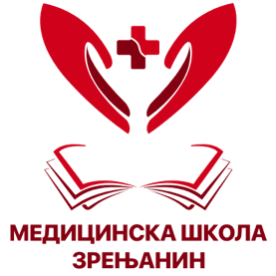 